CCNR-ZKR/ADN/WP.15/AC.2/41/INF.3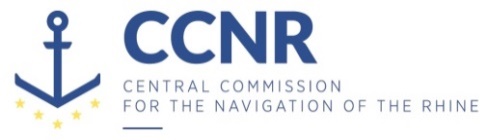 28 November 2022Or. GERMANJOINT MEETING OF EXPERTS ON THE REGULATIONS ANNEXED TO THE AGREEMENT CONCERNING THE INTERNATIONAL CARRIAGE OF DANGEROUS GOODS BY INLAND WATERWAYS (ADN) (SAFETY COMMITTEE)(Forty-first meeting, Geneva, 23 – 27 January 2023)Item 4 (d) of the provisional agendaImplementation of the European Agreement concerning the International Carriage of Dangerous Goods by Inland Waterways (ADN): Training of experts		Summary document for the catalogue of questions "Chemicals"		Transmitted by the Central Commission for the Navigation of the Rhine***NumberSourceResponseRemarksDealt with onKnowledge of physics and chemistryObjective 1331 01.0-01Basic general knowledgeB06.06.2011331 01.0-02Basic general knowledgeB06.06.2011331 01.0-03Basic general knowledgeC06.06.2011331 01.0-04Basic general knowledgeD06.06.2011331 01.0-05Basic general knowledgeB06.06.2011331 01.0-06Basic general knowledgeA06.06.2011331 01.0-07Basic general knowledgeB06.06.2011331 01.0-08Basic general knowledgeCObjective 2331 02.0-01Basic knowledge of physicsC06.06.2011331 02.0-02Basic knowledge of physicsB06.06.2011331 02.0-03Basic knowledge of physicsD331 02.0-04Basic knowledge of physicsA30.09.2014331 02.0-05Basic knowledge of physicsC331 02.0-06Basic knowledge of physicsC06.06.2011331 02.0-07Basic knowledge of physicsB06.06.2011331 02.0-08Basic knowledge of physicsA06.06.2011331 02.0-09Basic knowledge of physicsA06.06.2011331 02.0-10Basic knowledge of physicsC06.06.2011331 02.0-11Basic knowledge of physicsB06.06.2011331 02.0-12Basic knowledge of physicsB13.03.2012331 02.0-13Basic knowledge of physicsC06.06.2011331 02.0-14Basic knowledge of physicsB06.06.2011331 02.0-15Basic knowledge of physicsC331 02.0-16Basic knowledge of physicsD06.06.2011331 02.0-17Basic knowledge of physicsB06.06.2011331 02.0-18Basic knowledge of physicsA06.06.2011331 02.0-19Basic knowledge of physicsD06.06.2011331 02.0-20Basic knowledge of physicsD06.06.2011331 02.0-21Basic knowledge of physicsB28.09.2016331 02.0-22Basic knowledge of physicsC331 02.0-23Basic knowledge of physicsC30.09.2014Objective 3331 03.0-01Basic knowledge of physicsC331 03.0-02Basic knowledge of physicsB331 03.0-03Basic knowledge of physicsB13.03.2012331 03.0-04Basic knowledge of physicsA13.03.2012331 03.0-05Basic knowledge of physicsD06.06.2011331 03.0-06deleted (2012)13.03.2012331 03.0-07Basic knowledge of physicsC331 03.0-08Basic knowledge of physicsA06.06.2011331 03.0-09Basic knowledge of physicsB06.06.2011331 03.0-10Basic knowledge of physicsC06.06.2011331 03.0-11Basic knowledge of chemistryAObjective 4331 04.0-01Basic knowledge of substancesB30.09.2014331 04.0-02Basic knowledge of substancesB30.09.2014331 04.0-03Basic knowledge of substancesC13.03.2012331 04.0-04Basic knowledge of substancesB06.06.2011331 04.0-05Basic knowledge of substancesC06.06.2011331 04.0-06Basic knowledge of substancesA06.06.2011331 04.0-07Basic knowledge of substancesC06.06.2011331 04.0-08Basic knowledge of substancesB30.09.2014Objective 5331 05.0-01Basic knowledge of substances – ρ = m/VB06.06.2011331 05.0-02Basic knowledge of substances – ρ = m/VC13.03.2012331 05.0-03Basic knowledge of substances – ρ = m/VA19.09.2018331 05.0-04Basic knowledge of substances – ρ = m/VB06.06.2011331 05.0-05Basic knowledge of substances – ρ = m/VC331 05.0-06Basic knowledge of substances – ρ = m/VB06.06.2011331 05.0-07Basic knowledge of substances – ρ = m/VB13.03.2012331 05.0-08Basic knowledge of substances – ρ = m/VA06.06.2011331 05.0-09Basic knowledge of substances – ρ = m/VC13.03.2012331 05.0-10Basic knowledge of substances – ρ = m/VA331 05.0-11Basic knowledge of substances – ρ = m/VA06.06.2011331 05.0-12Basic knowledge of substances – ρ = m/VC06.06.2011331 05.0-13Basic knowledge of substances – ρ = m/VA331 05.0-14Basic knowledge of substances – ρ = m/VC06.06.2011331 05.0-15Basic knowledge of substances – ρ = m/VC06.06.2011331 05.0-16Basic knowledge of substances – ρ = m/VB06.06.2011Objective 6331 06.0-01Basic knowledge of chemistryB06.06.2011331 06.0-02Basic knowledge of chemistryD19.09.2018331 06.0-03Basic knowledge of chemistryC06.06.2011331 06.0-04Basic knowledge of chemistryC06.06.2011331 06.0-05Basic knowledge of chemistryA06.06.2011331 06.0-06Basic knowledge of chemistryB28.09.2016331 06.0-07Basic knowledge of chemistryD06.06.2011331 06.0-08Basic knowledge of chemistryB06.06.2011Objective 7331 07.0-01Basic knowledge of chemistryA06.06.2011331 07.0-02Basic knowledge of chemistryB06.06.2011331 07.0-03Basic knowledge of chemistryD13.03.2012331 07.0-04Basic knowledge of chemistryB06.06.2011331 07.0-05Basic knowledge of chemistryC06.06.2011331 07.0-06Basic knowledge of chemistryA06.06.2011331 07.0-07Basic knowledge of chemistryA10.12.2020331 07.0-08Basic knowledge of chemistryA06.06.2011331 07.0-09Basic knowledge of chemistryB30.09.2014331 07.0-10Basic knowledge of chemistryB06.06.2011331 07.0-11Basic knowledge of chemistryD06.06.2011331 07.0-12Basic knowledge of chemistryB06.06.2011331 07.0-13Basic knowledge of chemistryA06.06.2011331 07.0-14Basic knowledge of chemistryB06.06.2011331 07.0-15Basic knowledgeA28.09.2016Objective 8331 08.0-01Basic knowledge of chemistryB06.06.2011331 08.0-02Basic knowledge of chemistryA06.06.2011331 08.0-03Basic knowledge of chemistryA06.06.2011331 08.0-04Basic knowledge of chemistryA06.06.2011331 08.0-05Basic knowledge of chemistryC06.06.2011331 08.0-06Basic knowledge of chemistryB331 08.0-07Basic knowledgeD331 08.0-08Basic knowledge of chemistryA06.06.2011331 08.0-09Basic knowledge of chemistryC06.06.2011331 08.0-10Basic knowledge of chemistryD06.06.2011331 08.0-11Basic knowledge of chemistryC06.06.2011331 08.0-12Basic knowledge of chemistryB06.06.2011331 08.0-13Basic knowledge of chemistryB06.06.2011331 08.0-14Basic knowledge of chemistryB06.06.2011331 08.0-15Basic knowledge of chemistryB06.06.2011331 08.0-16Basic knowledge of chemistryC06.06.2011331 08.0-17Basic knowledge of chemistryC06.06.2011Objective 9331 09.0-01Basic knowledge of chemistryB331 09.0-02Basic knowledge of chemistryC331 09.0-03Basic knowledge of chemistryA331 09.0-04Basic knowledge of chemistryD331 09.0-05Basic knowledge of chemistryC06.06.2011331 09.0-06Basic knowledge of chemistryB10.12.2020331 09.0-07Basic knowledge of chemistryD13.03.2012331 09.0-08Basic knowledge of chemistryB06.06.2011331 09.0-09Basic knowledge of chemistryC06.06.2011331 09.0-10Basic knowledge of chemistryD331 09.0-11Basic knowledge of chemistryA06.06.2011331 09.0-12Basic knowledge of chemistryB06.06.2011331 09.0-13Basic knowledge of chemistryB06.06.2011331 09.0-14Basic knowledge of chemistryD331 09.0-15Basic knowledge of chemistryB06.06.2011331 09.0-16Basic knowledge of chemistryA06.06.2011Objective 10331 10.0-01Basic knowledge of chemistryA06.06.2011331 10.0-02Basic knowledge of chemistryB06.06.2011331 10.0-03Basic knowledge of chemistryC06.06.2011331 10.0-04Basic knowledge of chemistryA06.06.2011331 10.0-05Basic knowledge of chemistryB06.06.2011331 10.0-06Basic knowledge of chemistryB06.06.2011331 10.0-07Basic knowledge of chemistryA13.03.2012Objective 11331 11.0-01Basic knowledge of chemistryA30.09.2014331 11.0-02Basic knowledge of chemistryC06.06.2011331 11.0-03Basic knowledge of chemistryA06.06.2011331 11.0-04Basic knowledge of chemistryB13.03.2012331 11.0-05Basic knowledge of chemistryC331 11.0-06Basic knowledge of chemistryC06.06.2011331 11.0-07Basic knowledge of chemistryD06.06.2011331 11.0-08Basic knowledge of chemistryD06.06.2011331 11.0-09Basic knowledge of chemistryB06.06.2011331 11.0-10Basic knowledge of chemistryC06.06.2011331 11.0-11Basic knowledge of chemistryB06.06.2011331 11.0-12Basic knowledge of chemistryA19.09.2018331 11.0-13Basic knowledge of chemistryD19.09.2018331 11.0-14Basic knowledge of chemistryB19.09.2018331 11.0-15Basic knowledge of chemistryD06.06.2011331 11.0-16Basic knowledge of chemistryB06.06.2011331 11.0-17Basic knowledge of chemistryB19.09.2018331 11.0-18Basic knowledge of chemistryC06.06.2011331 11.0-19Basic knowledge of chemistryA06.06.2011331 11.0-20deleted (2011)06.06.2011Objective 12331 12 0-01Basic knowledge of chemistryB06.06.2011331 12.0-02Basic knowledge of chemistryA30.09.2014331 12.0-03Basic knowledge of chemistryB10.12.2020331 12.0-04Basic knowledge of chemistryA30.09.2014331 12.0-05Basic knowledge of chemistryC06.06.2011331 12.0-06Basic knowledge of chemistryD06.06.2011331 12.0-07Basic knowledge of chemistryB331 12.0-08Basic knowledge of chemistryC06.06.2011331 12.0-09Basic knowledge of chemistryB06.06.2011331 12.0-10Basic knowledge of chemistryA13.03.2012331 12.0-11Basic knowledge of chemistryA06.06.2011331 12.0-12Basic knowledge of chemistryB06.06.2011331 12.0-13Basic knowledge of chemistryD06.06.2011331 12.0-14Basic knowledge of chemistryB06.06.2011331 12.0-15Basic knowledge of chemistryA331 12.0-16Basic knowledge of chemistryD30.09.2014PracticeObjective 1332 01.0-01Maximum permissible concentration at the work placeA10.12.2020332 01.0-02Maximum permissible concentration at the work placeB332 01.0-03Measuring the concentration of gasC332 01.0-04Basic general knowledgeC06.06.2011332 01.0-05Measuring the concentration of gasA10.12.2020332 01.0-06Measuring the concentration of gasB10.12.2020332 01.0-07Measuring the concentration of gasA332 01.0-08deleted (2021)10.12.2020332 01.0-09Maximum permissible concentration at the work placeB10.12.2020332 01.0-10Maximum permissible concentration at the work placeC332 01.0-11Measuring the concentration of gasA10.12.2020332 01.0-12Measuring the concentration of gasD332 01.0-13Maximum permissible concentration at the work placeC13.03.2012332 01.0-14Basic general knowledgeA06.06.2011Objective 2332 02.0-011.2.1A19.09.2018332 02.0-023.2.3.2 Table CB30.09.2014332 02.0-037.2.4.22.4C332 02.0-043.2.3.2 Table CB28.09.2016332 02.0-053.2.3.2 Table CA332 02.0-063.2.3.2 Table C, 7.2.4.16.8, 8.1.5B30.09.2014332 02.0-071.2.1C332 02.0-083.2.3.2, Table C A30.09.2014332 02.0-097.2.4.22.3B10.12.2020332 02.0-103.2.3.2 Table CD30.09.2014332 02.0-117.2.4.22.3C19.09.2018332 02.0-121.2.1AObjective 3332 03.0-017.2.3.44A332 03.0-02Cleaning the cargo tanksB06.06.2011332 03.0-03Cleaning the cargo tanksC30.09.2014332 03.0-04Cleaning the cargo tanksA06.06.2011332 03.0-057.2.3.44B19.09.2018332 03.0-06Cleaning the cargo tanksD30.09.2014332 03.0-07Cleaning the cargo tanksAModification only in German10.12.2020332 03.0-08deleted06.06.2011332 03.0-09Cleaning the cargo tanksD332 03.0-10deleted06.06.2011332 03.0-11Cleaning the cargo tanksC332 03.0-12Cleaning the cargo tanksD30.09.2014332 03.0-13Cleaning the cargo tanksC30.09.2014332 03.0-14Cleaning the cargo tanksA332 03.0-15Cleaning the cargo tanksB332 03.0-16Cleaning the cargo tanksA13.03.2012332 03.0-17deleted 06.06.2011332 03.0-18Cleaning the cargo tanksA332 03.0-197.2.3.1.4, 7.2.3.1.6D332 03.0-20Cleaning the cargo tanksBModification only in German10.12.2020332 03.0-21Cleaning the cargo tanksC06.06.2011332 03.0-227.2.3.1.6C332 03.0-23Cleaning the cargo tanksB332 03.0-24Cleaning the cargo tanksA332 03.0-25Cleaning the cargo tanksA332 03.0-267.2.3.1.6C332 03.0-27Cleaning the cargo tanksCObjective 4332 04.0-019.3.2.26.2A332 04.0-02Working with the cargo residues (Slops)B10.12.2020332 04.0-03Working with the cargo residues (Slops)D10.12.2020332 04.0-049.3.2.26.2C19.09.2018332 04.0-051.2.1D19.09.2018332 04.0-067.2.4.1.1, 9.3.2.26.1C332 04.0-07deleted (2012)13.03.2012332 04.0-08Cargo residuesC10.12.2020332 04.0-097.2.3.7.1.5, 7.2.3.7.2.5D332 04.0-109.3.2.26.1BObjective 5332 05.0-017.2.3.7.1.1, 7.2.3.7.1.2A332 05.0-027.2.3.7.1.2B19.09.2018332 05.0-037.2.3.7.1.4C19.09.2018332 05.0-047.2.3.7.1.2, 7.2.3.7.1.3D10.12.2020332 05.0-057.2.3.7.1.2B19.09.2018332 05.0-067.2.3.7.1.6, 7.2.3.7.2.6, 8.3.5D332 05.0-077.2.3.7.1.1A19.09.2018332 05.0-087.2.3.7.1.6, 7.2.3.7.2.6, 8.3.5C332 05.0-09deleted (19.09.2018)19.09.2018332 05.0-10deleted (19.09.2018)19.09.2018332 05.0-118.1.2.1 (g), 7.2.3.7.1.5, 7.2.3.7.2.5C332 05.0-127.2.3.7.1.5, 7.2.3.7.2.5B19.09.2018Objective 6332 06.0-019.3.2.21.1B332 06.0-029.3.2.21.1C332 06.0-039.3.2.21.1A332 06.0-041.2.1D332 06.0-057.2.4.16.12B332 06.0-063.2.3.2 Table CC332 06.0-071,2A06.06.2011332 06.0-089.3.2.25.2C06.06.2011332 06.0-09deleted (2007)06.06.2011332 06.0-103.2.3.2 Table CB332 06.0-113.2.3.2 Table CC332 06.0-123.2.3.2 Table CD332 06.0-133.2.3.2 Table CB332 06.0-149.3.2.21.5A06.06.2011332 06.0-15Basic general knowledgeC06.06.2011332 06.0-161.2.1B28.09.2016332 06.0-17Cubic expansion coefficientB30.09.2014332 06.0-18Cubic expansion coefficientB10.12.2020332 06.0-19deleted (2011)06.06.2011332 06.0-207.2.4.2.4B332 06.0-217.2.4.11.2C10.12.2020332 06.0-227.2.4.21.3A30.09.2014332 06.0-233.2.3.2 Table CD332 06.0-243.2.3.2 Table CA332 06.0-253.2.3.2 Table CD332 06.0-267.2.4.21.3A332 06.0-277.2.4.21.3C332 06.0-287.2.4.21.3C332 06.0-291.4.3.3 m), 7.2.4.10A332 06.0-30deleted (2011)06.06.2011332 06.0-317.2.3.20.1, 9.3.2.11.5D13.03.2012332 06.0-329.3.2.25.8 b)D06.06.2011332 06.0-333.2.3.2 Table CB19.09.2018332 06.0-343.2.3.2 Table CD28.09.2016332 06.0-35InertingCObjective 7332 07.0-013.2.3.2 Table CA30.09.2014332 07.0-02Temperature actionB06.06.2011332 07.0-03Temperature actionC06.06.2011332 07.0-043.2.3.2 Table CD30.09.2014332 07.0-053.2.3.2 Table CD332 07.0-063.2.3.2 Table CC332 07.0-073.2.3.2 Table CC10.12.2020332 07.0-08Temperature actionA10.12.2020332 07.0-097.2.4.21.2A30.09.2014332 07.0-103.2.3.2 Table CB332 07.0-113.2.3.2 Table CC332 07.0-123.2.3.2 Table CAEmergency measuresObjective 1333 01.0-01First aidA10.12.2020333 01.0-02First aidB06.06.2011333 01.0-03First aidD333 01.0-04First aidD333 01.0-05First aidA06.06.2011333 01.0-06First aidA06.06.2011333 01.0-07First aidBObjective 2333 02.0-01Measures in case of damageA10.12.2020333 02.0-02Measures in case of damageC10.12.2020333 02.0-03Measures in case of damageD333 02.0-04Measures in case of damageA333 02.0-05Measures in case of damageC10.12.2020333 02.0-06First aid, 7.2.3.1.6DObjective 3333 03.0-01Emergency measures in case of a leakA06.06.2011333 03.0-02Emergency measures in case of a leakD333 03.0-03Emergency measures in case of a leakC10.12.2020333 03.0-04Basic general knowledgeD06.06.2011333 03.0-05Basic general knowledgeA10.12.2020Objective 4333 04.0-01Damage-control and alert plansD06.06.2011333 04.0-02Damage-control and alert plansA06.06.2011333 04.0-03Damage-control and alert plansC06.06.2011333 04.0-04Damage-control and alert plansD10.12.2020333 04.0-05Damage-control and alert plansC333 04.0-06Damage-control and alert plansB10.12.2020